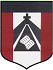 CLASE CORRESPONDIENTE AL DIA MIÉRCOLES 16 DE SEPTIEMBREEDUCACIÓN FISICAPROFESOR MENTA ANDRÉSamenta@institutonsvallecba.edu.ar3° GRADO ACONTENIDO A TRABAJAR: Habilidades Motrices: ELEMENTO: BASTON (PALO DE ESCOBA)BUENOS DIAS FAMILIAS! Esta semana tenemos clase en vivo el miércoles 16 de 14:30 hs a 15: 00 hs.Buscamos un lugar cómodo para poder trabajarAcomodamos la pantalla en un lugar que la pueda ver perfectamente Ingresamos a la video llamada con el micrófono apagadoElemento para trabajar: ELEMENTO: BASTON (PALO DE ESCOBA)LOS ESPEROMUCHAS GRACIAS!!SALUDOS!!!PROFE. ANDRÉS.